Россия, 630082, г. Новосибирскул. Дачная,  д. № 60/1, офис 11Абонентский ящик 7Тел/факс: +7 (383) 367-05-47office@rimtd.com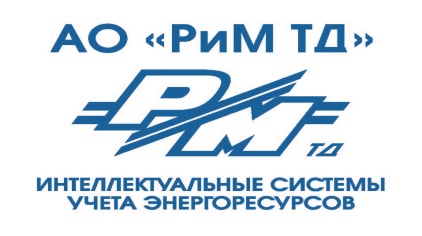 ИНН 5402531392, КПП 540201001Веб-сайт: www.zao-rim.ruВеб-сайт: www.rimtd.comОпросный листОпросный листОпросный листОпросный листОпросный листОпросный листОпросный листОпросный листОпросный листОпросный листОпросный листОпросный листОпросный листОпросный листОпросный листОпросный листОпросный листОпросный листОпросный листОпросный листна Интеллектуальный прибор учета электроэнергии (ИПУЭРиМ 384.0Х/2на Интеллектуальный прибор учета электроэнергии (ИПУЭРиМ 384.0Х/2на Интеллектуальный прибор учета электроэнергии (ИПУЭРиМ 384.0Х/2на Интеллектуальный прибор учета электроэнергии (ИПУЭРиМ 384.0Х/2на Интеллектуальный прибор учета электроэнергии (ИПУЭРиМ 384.0Х/2на Интеллектуальный прибор учета электроэнергии (ИПУЭРиМ 384.0Х/2на Интеллектуальный прибор учета электроэнергии (ИПУЭРиМ 384.0Х/2на Интеллектуальный прибор учета электроэнергии (ИПУЭРиМ 384.0Х/2на Интеллектуальный прибор учета электроэнергии (ИПУЭРиМ 384.0Х/2на Интеллектуальный прибор учета электроэнергии (ИПУЭРиМ 384.0Х/2на Интеллектуальный прибор учета электроэнергии (ИПУЭРиМ 384.0Х/2на Интеллектуальный прибор учета электроэнергии (ИПУЭРиМ 384.0Х/2на Интеллектуальный прибор учета электроэнергии (ИПУЭРиМ 384.0Х/2на Интеллектуальный прибор учета электроэнергии (ИПУЭРиМ 384.0Х/2на Интеллектуальный прибор учета электроэнергии (ИПУЭРиМ 384.0Х/2на Интеллектуальный прибор учета электроэнергии (ИПУЭРиМ 384.0Х/2на Интеллектуальный прибор учета электроэнергии (ИПУЭРиМ 384.0Х/2на Интеллектуальный прибор учета электроэнергии (ИПУЭРиМ 384.0Х/2на Интеллектуальный прибор учета электроэнергии (ИПУЭРиМ 384.0Х/2на Интеллектуальный прибор учета электроэнергии (ИПУЭРиМ 384.0Х/2Количество однотипных ИПУЭ РиМ 384.0Х/2, шт.Количество однотипных ИПУЭ РиМ 384.0Х/2, шт.Количество однотипных ИПУЭ РиМ 384.0Х/2, шт.Количество однотипных ИПУЭ РиМ 384.0Х/2, шт.Количество однотипных ИПУЭ РиМ 384.0Х/2, шт.Количество однотипных ИПУЭ РиМ 384.0Х/2, шт.Количество однотипных ИПУЭ РиМ 384.0Х/2, шт.Количество однотипных ИПУЭ РиМ 384.0Х/2, шт.Количество однотипных ИПУЭ РиМ 384.0Х/2, шт.Количество однотипных ИПУЭ РиМ 384.0Х/2, шт.Номинальное напряжение, кВНоминальное напряжение, кВНоминальное напряжение, кВНоминальное напряжение, кВНоминальное напряжение, кВНоминальное напряжение, кВНоминальное напряжение, кВНоминальное напряжение, кВНоминальное напряжение, кВНоминальное напряжение, кВМаксимальный фазный ток, АМаксимальный фазный ток, АМаксимальный фазный ток, АМаксимальный фазный ток, АМаксимальный фазный ток, АМаксимальный фазный ток, АМаксимальный фазный ток, АМаксимальный фазный ток, АМаксимальный фазный ток, АМаксимальный фазный ток, АЗаявленная (максимальная) нагрузка, кВтЗаявленная (максимальная) нагрузка, кВтЗаявленная (максимальная) нагрузка, кВтЗаявленная (максимальная) нагрузка, кВтЗаявленная (максимальная) нагрузка, кВтЗаявленная (максимальная) нагрузка, кВтЗаявленная (максимальная) нагрузка, кВтЗаявленная (максимальная) нагрузка, кВтЗаявленная (максимальная) нагрузка, кВтЗаявленная (максимальная) нагрузка, кВтТип изолятора для монтажа УЗПН*Тип изолятора для монтажа УЗПН*Тип изолятора для монтажа УЗПН*Тип изолятора для монтажа УЗПН*Тип изолятора для монтажа УЗПН*Тип изолятора для монтажа УЗПН*Тип изолятора для монтажа УЗПН*Тип изолятора для монтажа УЗПН*Тип изолятора для монтажа УЗПН*Тип изолятора для монтажа УЗПН*Мобильный Терминал РиМ 099.01-09Мобильный Терминал РиМ 099.01-09Мобильный Терминал РиМ 099.01-09Мобильный Терминал РиМ 099.01-09Мобильный Терминал РиМ 099.01-09Мобильный Терминал РиМ 099.01-09Мобильный Терминал РиМ 099.01-09Мобильный Терминал РиМ 099.01-09Мобильный Терминал РиМ 099.01-09Мобильный Терминал РиМ 099.01-09*устройство защиты погодных перенапряжений*устройство защиты погодных перенапряжений*устройство защиты погодных перенапряжений*устройство защиты погодных перенапряжений*устройство защиты погодных перенапряжений*устройство защиты погодных перенапряжений*устройство защиты погодных перенапряжений*устройство защиты погодных перенапряжений*устройство защиты погодных перенапряжений*устройство защиты погодных перенапряжений*устройство защиты погодных перенапряжений*устройство защиты погодных перенапряжений*устройство защиты погодных перенапряжений*устройство защиты погодных перенапряжений*устройство защиты погодных перенапряжений*устройство защиты погодных перенапряжений*устройство защиты погодных перенапряжений*устройство защиты погодных перенапряжений*устройство защиты погодных перенапряжений*устройство защиты погодных перенапряженийДистанционный дисплейДистанционный дисплейДистанционный дисплейДистанционный дисплейДистанционный дисплейДистанционный дисплейДистанционный дисплейДистанционный дисплейДистанционный дисплейДистанционный дисплейДополнительные услуги:Дополнительные услуги:Дополнительные услуги:Дополнительные услуги:Дополнительные услуги:Дополнительные услуги:Дополнительные услуги:Дополнительные услуги:монтажмонтажмонтажмонтажшефмонтажпуско-наладочные работыпуско-наладочные работыпуско-наладочные работыпуско-наладочные работыОрганизация:Организация:Организация:Организация:Адрес:Контактное лицо (ФИО):Контактное лицо (ФИО):Контактное лицо (ФИО):Контактное лицо (ФИО):Контактное лицо (ФИО):Контактное лицо (ФИО):Контактное лицо (ФИО):Должность:Должность:Должность:Телефон:Телефон:e-mail:Подпись лица ответственного за заполнение опросного листаПодпись лица ответственного за заполнение опросного листаПодпись лица ответственного за заполнение опросного листаПодпись лица ответственного за заполнение опросного листаПодпись лица ответственного за заполнение опросного листаПодпись лица ответственного за заполнение опросного листаПодпись лица ответственного за заполнение опросного листаПодпись лица ответственного за заполнение опросного листаПодпись лица ответственного за заполнение опросного листаПодпись лица ответственного за заполнение опросного листаПодпись лица ответственного за заполнение опросного листаПодпись лица ответственного за заполнение опросного листаПодпись лица ответственного за заполнение опросного листаПодпись лица ответственного за заполнение опросного листа//подписьдатадатадатаДолжность, ФИОДолжность, ФИОДолжность, ФИОДолжность, ФИОДолжность, ФИО